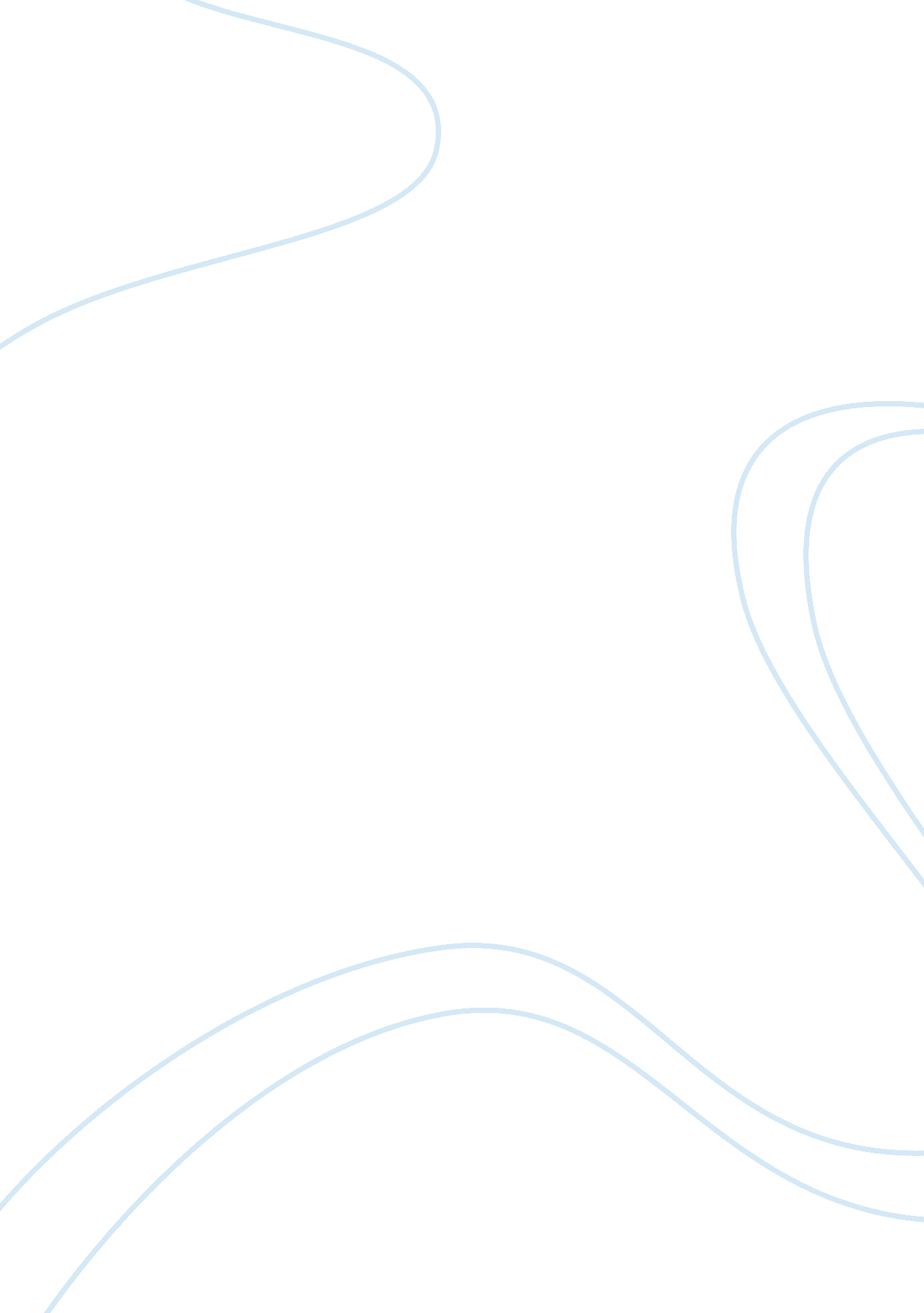 Personality profile of warren buffet essay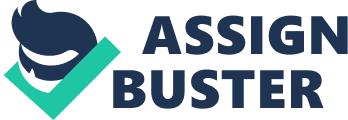 Many of people have complicated pictures or images when hearing the word ‘ investment’. This is because they consider ‘ investment’ like facing a great boxer that needs to conquer and leave fledging investors questions what to do. Fortunately, becoming a late mover in case of investing does not necessarily become the looser since we live in the information age that provide us with a plethora of tools and advices that will bring us to be the next Warren Buffet. An important action to be successful investors is to enrich knowledge in order to make winning decisions. Learning process includes several activities such as paying attention to situations that influence investors, poring over kinds of investment that fit they needs, understand the risks associated with each investment an many others. In addition to unquestioned skills of Warren Buffet in investment management, the successful of raising personal fortune into more than $46 billion represents the notion that Warren Buffet also becomes the great leaders. It is because he shows his ability in managing his company, Berkshire Hathaway, to generate profits continuously, which in turn add lots of money for him. Dean and Mary Tjosvold (1995) reveal in Psychology for Leaders: Using Motivation, Conflict, and Power to manage more effectively that top managements is responsible of setting policies while managers make decisions and solve problems. Under such circumstances, the managements are in charge of creating an accommodating working environment that encourages employees to work at best condition. However, very few managements posses the quality of good and effective leaders since leaders and managers are two different in nature. Being good leaders take more than the capability to bring their company into generating excellent financial performances that attract investors but they also need to have the quality to motivate employees and many more. Concerning the leadership issue, this paper will discuss any information about Warren Buffet. The discussion includes his real-life, successful business leaders, incorporate those personality traits into the profile, and study what made or makes him as a good business leader. Prior to the discussion, this paper will elaborate the definition of leaders and managers, and incorporate it in analyzing the way Warren Buffet leads his company, Berkshire Hathaway 